DJEČJI ODJEL                           PODRUČNA KNJIŽNICA GALŽENICA      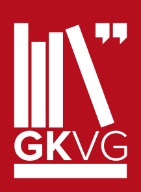 Zagrebačka 37	                                                        Trg Stjepana Radića 5(zgrada POU,	        				                        tel. 6222194glavni ulaz, II kat)	tel. 6260689DRAGI RODITELJI,	Vaše dijete krenulo je u školu i zato vam želimo puno uspjeha u učenju! Nadamo se da ćete zajedno uspješno savladati školsko gradivo iz svih predmeta, ali i da će mu/joj svaki dan biti ispunjen znanjem, prijateljstvom i lijepim iskustvima!U našoj širokoj i raznovrsnoj ponudi knjiga i slikovnica možete pronaći lektire i ostale knjige za slobodno vrijeme i razonodu. DJEČJI ODJEL                                                                         PODRUČNA KNJIŽNICA GALŽENICA             ZAGREBAČKA 37	                               TRG STJEPANA RADIĆA 5             (zgrada POU, glavni ulaz, II kat)                                                                                        tel. 6222194            tel. 6260689SVIM PRVAŠIĆIMA GRADA VELIKE GORICE ZA VRIJEME TRAJANJA MJESECA HRVATSKE KNJIGE (15.10.-15.11.) UPIS U KNJIŽNICU JEB E S P L A T A N!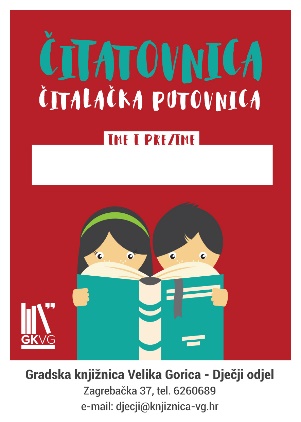 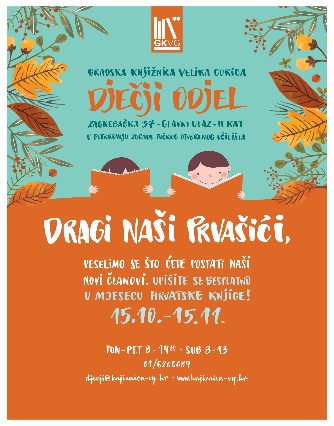 Prilikom upisa (na Dječjem odjelu), dijete će dobiti ČITATOVNICU – čitalačku putovnicu u koju ćemo bilježiti posudbe knjiga na Dječjem odjelu, a za ispunjenu čitatovnicu svako dijete dobiva pohvalnicu.Nakon toga ukoliko želite obnoviti članstvo, godišnja upisnina je 7,50 eura. Za upis je obavezno donijeti zdravstvenu iskaznicu!SVE VAS POZDRAVLJAMO IZ GRADSKE KNJIŽNICE VELIKA GORICA I ŽELIMO VAM USPJEŠNU ŠKOLSKU GODINU!